Formular de candidatură privind participarea la Focus Grupul dedicat Priorității 1: Nord-Est - O regiune mai competitivă, mai inovativă în cadrul Programului Regional Nord-Est 2021-2027DATE GENERALE:CRITERII DE CALIFICARE *Se va selecta răspunsul DA/NU din caseta de selecție.III. CRITERII DE SELECȚIE:Selectați numărul de proiecte relevante depuse din domeniul cercetare-dezvoltare-inovare sau competitivitate pentru mediul privat în care a fost implicată organizația din punct de vedere al elaborării documentațiilor de finanțare (se vor avea in vederea doar  proiectele in implementare sau finalizate).Menționați pentru fiecare proiect în parte:Detaliați modul în care prezența în Focus grup va aduce valoare adăugată activității de elaborare a pachetelor de lucru cu privire la condițiile de finanțare (max. 1000 de cuvinte):Desemnați persoana care va reprezenta organizația în cadrul întâlnirilor de lucru în Focus grup, în calitate de membru, și detaliați experiența relevantă a acesteia referitoare la elaborarea de documentații de finanțare pentru proiecte de cercetare-dezvoltare-inovare sau competitivitate:Subsemnatul/subsemnata, (Numele complet) CNP (completați codul numeric personal), in calitate de reprezentant legal, cunoscând că falsul în declarații este pedepsit de Codul Penal, declar pe propria răspundere că:nu am fost condamnat definitiv pentru infracțiuni prevăzute de legislația națională sau comunitară în materie de accesare a fondurilor europene, sau condamnat penal pentru fapte de corupție, evaziune fiscală și/sau spălare de bani.sunt de acord cu colectarea și prelucrarea datelor cu caracter personal în conformitate cu Regulamentul European nr. 679/27.04.2016.Cunoscând că falsul în declarații este pedepsit în conformitate cu Art. 326 din Codul Penal, declar pe propria răspundere că informațiile furnizate sunt conforme cu realitatea.Data: 							Semnătura Reprezentant legal:Denumirea organizației:Date de contact organizație:AdresaE-mailTelefonCodul de înregistrare fiscală:Reprezentant legal:Nume și prenumeFuncție Organizația a fost implicată în elaborarea de documentații de finanțare pentru proiecte de cercetare-dezvoltare-inovare sau competitivitate pentru mediul privat? (se vor avea in vederea doar  proiectele in implementare sau finalizate). Organizația a fost implicată în elaborarea de documentații de finanțare pentru proiecte de cercetare-dezvoltare-inovare sau competitivitate pentru mediul privat? (se vor avea in vederea doar  proiectele in implementare sau finalizate). Organizația are proiecte in implementare sau finalizate localizate în Regiunea Nord-Est? Organizația are proiecte in implementare sau finalizate localizate în Regiunea Nord-Est?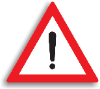 Organizațiile care își depun candidatura trebuie să îndeplinească criteriile de calificare pentru a fi evaluate conform criteriilor de selecție.Neîndeplinirea oricăruia dintre criteriile de calificare atrage după sine respingerea candidaturii.Organizațiile care își depun candidatura trebuie să îndeplinească criteriile de calificare pentru a fi evaluate conform criteriilor de selecție.Neîndeplinirea oricăruia dintre criteriile de calificare atrage după sine respingerea candidaturii.Titlul proiectului:Tip de proiect:Obiectivele proiectului:Sursa de finanțare:Valoarea proiectului:Stadiu: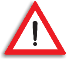 Se va puncta fiecare proiect în parte conform criteriu 2 din grila de selecție, dar nu mai mult de 15 proiecte.Nume și prenume:Funcție:E-mail:Telefon:Vechime în cadrul organizației:[se va completa in nr. ani]Experiența profesională relevantă în elaborarea de documentații de finanțare pentru proiecte de cercetare-dezvoltare-inovare sau competitivitate pentru mediul privat:[se va completa in nr. ani]Participare în elaborarea de documentații de finanțare pentru proiecte de cercetare-dezvoltare-inovare sau competitivitate pentru mediul privat:[se va atasa CV-ul persoanei desemnate semnat de catre aceasta]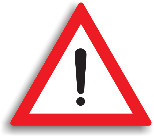 Toate câmpurile sunt obligatorii.Formularul completat se va transmite scanat și semnat pe adresa de email: bgris3@adrnordest.ro până la data de 16.01.2023 (ora 13:00).